Заздравных Людмила Андреевна    274-298-226Рабочая карта урокаЗадание №1Место человека в системе животного царстваВид Homo sapiens. Поредение волосяного покрова, прямохождение и связанные с ним особенности скелета.Класс млекопитающие. Мозг объемом более 750 см. куб. очень сложного строения, резкие изгибы позвоночника; мощное развитие седалищных и икроножных мышц, сверх противопоставленный длинный и толстый палец на руке, утрата противопоставления первого пальца ног. Род Люди. Мозг объемом 1400-1500 см куб.с развитым центром, отсутствие надглазничного валика, развит подбородочный выступ.Тип хордовые Двусторонняя симметрия , наличие в эмбриональном периоде хорды, глоточных жаберных щелей.Сем-во Гоминиды. Позвоночный столб, вентральное положение сердца, головной мозг, парные конечности.Надсемейство Человекообразные обезьяны. Многочисленные и разнообразные кожные железы,4-х камерное сердце, возможность терморегуляции, диафрагма, дифференцированные зубы, 3 слуховые косточки в среднем ухе.Подтип позвоночные. Папиллярные узоры на пальцах образуют замкнутые фигуры, дуги и петли, редукция хвостового отдела позвоночника, увеличение числа крестцовых позвонков до 4-5 для укрепления таза, апендикс, 4 группы крови.Задание №2  Заполните табл. № 1 пользуясь учебником Захарова В. Б. и табл. № 2 «Основные стадии антропогенеза.» таблица № 2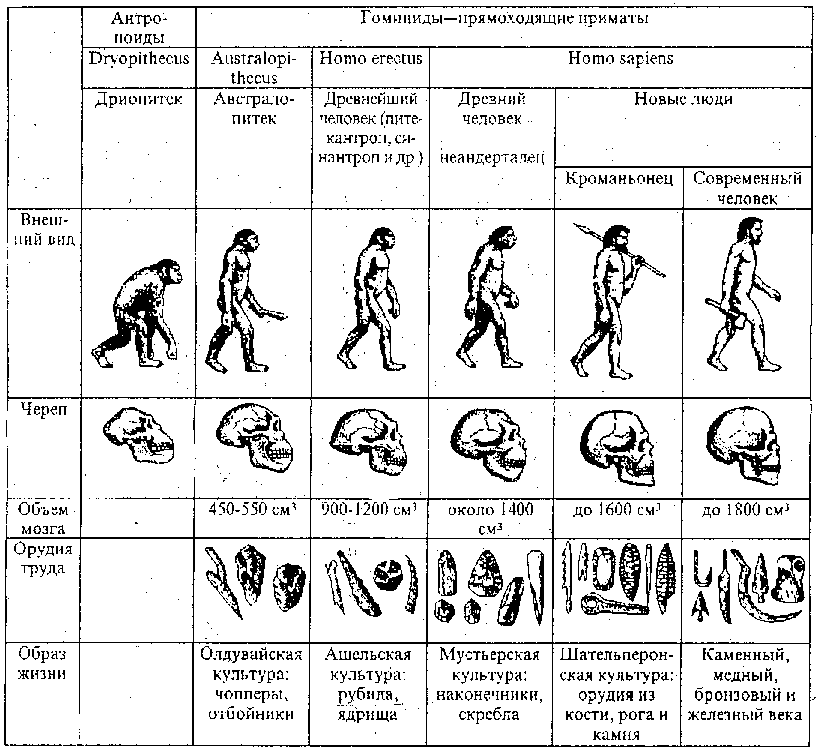 Задание №3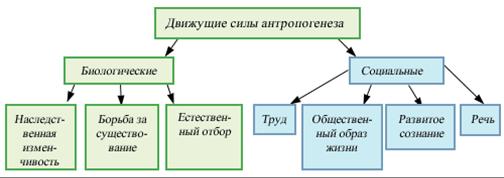 Задание №4Зависимость эволюции человека от факторов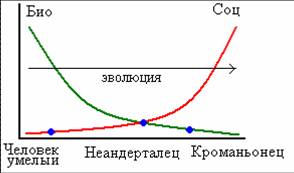 Задание №5Схема эволюции человека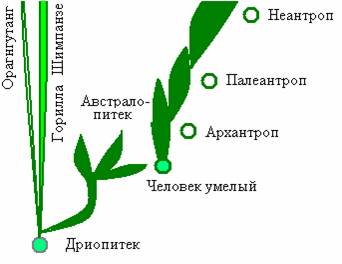 Задание №6Артефакты ленисовцев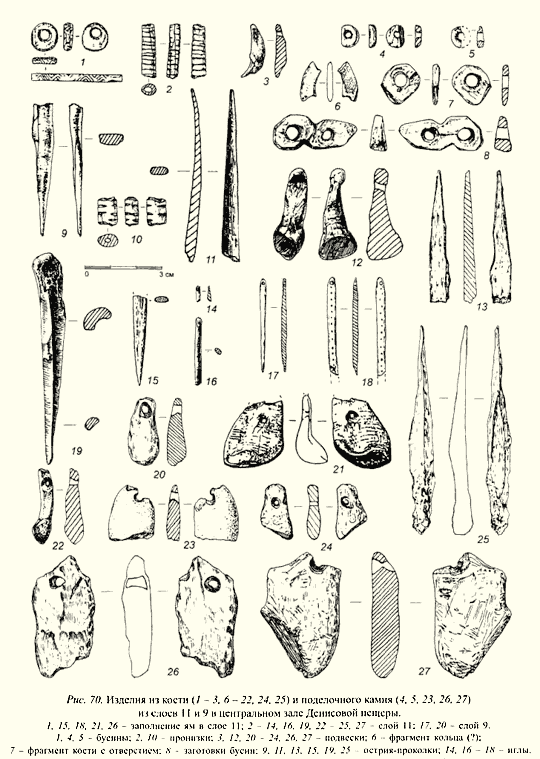  таблица № 1 таблица № 1 таблица № 1 таблица № 1Название стадииВремя и место находкиБиологические особенностиСоциальные факторыАвстралопитек(южная обезьяна)Р.Дарт – англ. Антрополог,1924,ЮАР Д.Джохансон,1974,Эфиопия, самый древний афарский австралопитек «Люси»Человек умелыйМ.Лики, Л.Лики- англ. Антропологи,1959 г., Танзания, зинджантроп,1960 г., Танзания (ущелье Олдувай), человек учелыйПитекантроп (обезьяночеловек), древнейшие людиЭ. Дюбуа,  ., голландский врач, о. ЯваСинантроп (китайский человек), древнейшие люди (архантропы)Пещеры близ Пекина,1927Неандерталец, древние люди (палеантроп)Гибралтар, первый череп человека этого типа,1848 г., долина р. Неандер, Германия,1856 г. Мугарэт – эс-Схул, Ирак,1931-1932г., грацильный тип неандертальца.КроманьонецСовременный человек (неантроп)Найдены на Уэллсе, Англия, в ., «Красная леди». В гроте Кро-Маньон, Франция,1868 г.